ECUADOR EN VIVOAmenazan de muerte a 'Bonil' por caricatura sobre el IslamPublicado el Jueves, 05 Marzo 2015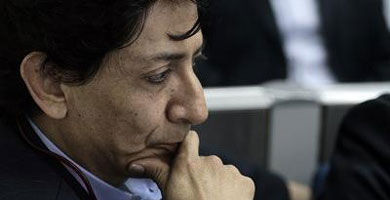 RADIO PÚBLICA RPE“Bonil” es amenazado de muerte según Fundamedios2015-03-05 12:00Según publica la página de Fundamedios: El 4 de marzo de 2015 el caricaturista Xavier Bonilla “Bonil” fue amenazado de muerte y diario El Universo advertido de sufrir un atentado similar al ocurrido en Francia con Charlie Hebdo, por supuestamente haber ofendido al Estado Islámico a través de una caricatura publicada el 1 de marzo- See more at: http://www.radiopublica.ec/noticia.php?c=4035#sthash.j6lwTsrL.dpufLA REPÚBLICA.ECBonil es amenazado por supuesto terrorista islámicoPublicado el Jueves 5 de marzo de 2015 en POLÍTICAEl dibujante Bonil, en la audiencia de la Supercom, el 9 de febrero de 2015. API/Juan CevallosEl caricaturista Xavier Bonilla, más conocido como ‘Bonil‘,  fue amenazado de muerte ayer ydiario El Universo advertido de sufrir un atentado similar al ocurrido en Francia con Charlie Hebdo, por supuestamente haber ofendido al Estado Islámico a través de una caricatura publicada el 1 de marzo, según informa Fundamedios.PublicidadDIARIO EL COMERCIOBonil es amenazado de muerte por caricatura sobre el Islam El caricaturista Xavier Bonilla 'Bonil' habría sido amenazado de muerte y el diario El Universo advertido de sufrir un atentado similar al ocurrido en Francia con Charlie Hebdo, por supuestamente haber ofendido al Estado Islámico a través de una caricatura publicada el 1 de marzo. “La amenaza llegó a través de una carta enviada al correo de lectores de Diario El Universo, bajo el título "Una advertencia para el caricaturista Bonil", con la firma de José M., quien se identificó como un ecuatoriano de 22 años, estudiante del islam y parte de la organización, quien aseguró sentirse ofendido con la caricatura, según dijo un boletín de prensa difundido anoche por Fundamedios este 4 de marzo de 2015 En mensaje decía lo siguiente: "Es una vez más en que el caricaturista del diario El Universo, dibuja, ridiculizando al grupo Estado Islámico, y nombrando a Alá en su dibujo (...) La próxima vez que vea una nueva caricatura en su diario con lo ya referido, llamaré a mis amigos de Siria para avisarle con lo que sucede en Ecuador, y vengan a matar a este infeliz que hace esto y haremos un atentado en contra del diario El Universo al igual como lo que ocurrió en Francia con la revista Charlie Hebdo". La carta amenazante concluyó con la frase: "Última vez Bonil, o lo lamentarás". La caricatura que dio lugar a la amenaza, publicada el 1 de marzo de 2015, muestra dos escenas; la primera a unos personajes de ISIS golpeando a alguien con la leyenda: "Acabemos con las manifestaciones culturales de los infieles" y la segunda, a una persona frente a un computador y la leyenda: "Por Alá está lento el Internet... no puedo subir a Twitter y Facebook nuestro video..." , concluye Fundamedios.

EL TIEMPOAmenazan de muerte a ecuatoriano 'Bonil' por caricatura sobre el IslamLa caricatura que dio lugar a la amenaza fue publicada el primero de marzo de 2015.Por:  EL COMERCIO/GDA | 3:08 p.m. | 6 de marzo de 2015La amenaza llegó a través de una carta enviada al correo de lectores de Diario El Universo, bajo el título "Una advertencia para el caricaturista 'Bonil".El caricaturista Xavier Bonilla 'Bonil' habría sido amenazado de muerte y el diario El Universo advertido de sufrir un atentado similar al ocurrido en Francia con Charlie Hebdo, por supuestamente haber ofendido al Estado Islámico a través de una caricatura publicada el primero de marzo. (Lea también: 'Donde yo veo un asambleísta, ellos ven a un negro': Bonil)‘La amenaza llegó a través de una carta enviada al correo de lectores de Diario El Universo, bajo el título "Una advertencia para el caricaturista 'Bonil", con la firma de José M., quien se identificó como un ecuatoriano de 22 años, estudiante del islam y parte de la organización, quien aseguró sentirse ofendido con la caricatura, según dijo un boletín de prensa difundido anoche por Fundamedios este 4 de marzo de 2015.En mensaje decía lo siguiente: "Es una vez más en que el caricaturista del diario El Universo, dibuja, ridiculizando al grupo Estado Islámico, y nombrando a Alá en su dibujo (...) La próxima vez que vea una nueva caricatura en su diario con lo ya referido, llamaré a mis amigos de Siria para avisarle con lo que sucede en Ecuador, y vengan a matar a este infeliz que hace esto y haremos un atentado en contra del diario El Universo al igual como lo que ocurrió en Francia con la revista Charlie Hebdo". La carta amenazante concluyó con la frase: "Última vez Bonil, o lo lamentarás". (Sancionan a diario ecuatoriano 'El Universo' y a caricaturista 'Bonil')La caricatura que dio lugar a la amenaza, publicada el primero de marzo de 2015, muestra dos escenas; la primera a unos personajes de ISIS golpeando a alguien con la leyenda: "Acabemos con las manifestaciones culturales de los infieles" y la segunda, a una persona frente a un computador y la leyenda: "Por Alá está lento el Internet... no puedo subir a Twitter y Facebook nuestro video...", concluye Fundamedios.EL COMERCIO (ECUADOR)
GDA